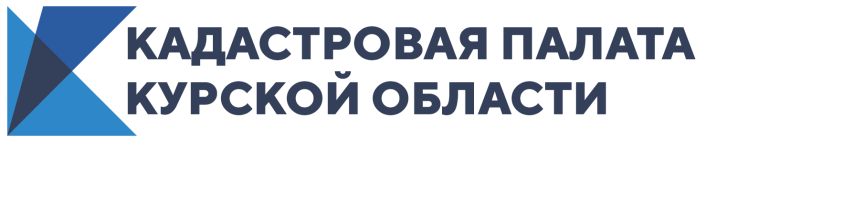 В Курской областидоступен новый сервис «Землядлястройки»При помощи электронного сервиса организации-застройщики и обычные жители области смогут выбирать и регистрировать земельные участки под строительство жилья. Онлайн сервис отображает на Публичной кадастровой карте сведения по выявлению земельных участков под жилищное строительство. Данный проект затронул и Курскую область.Для того чтобы найти информацию о данных участках, необходимо на Публичной кадастровой карте выбрать тип поиска «Жилищное строительство» и набрать в Строке поиска последовательно номер региона, двоеточие и звездочку (46:*).Реализация проекта «Земля длястройки» позволит потенциальным инвесторам онлайн выбрать и оценить на Публичной кадастровой карте пригодные для строительства жилья земли.«Сервис обеспечит связь между органами исполнительной власти, органами местного самоуправления и заинтересованными лицами. Таким образом, процедура поиска упростит и ускорит процесс вовлечения в оборот земельных участков для жилищного строительства», – поясняет заместитель директора Кадастровой палаты по Курской области Ольга Турецкая.Стоит отметить, что на данный момент в Курской области 7 земельных участков под жилищное строительство отображены на Публичной кадастровой карте (ПКК) для того, чтобы застройщики могли видеть потенциально интересные территории для использования. Данные земли расположены на территориях Железногорского района, а также городов Курчатова и Курска. Работа по размещению земель на ПКК продолжается.